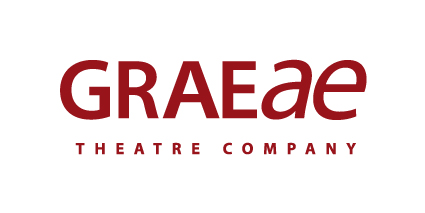 Please refer to the full artwork catalogue available to download here when selecting which pieces you want to order.  A3 POSTERS A2 POSTERS I would like to pay for postcard order by (tick one): Credit or debit card (a link will be sent on return of this form)  Cheque  Cash (in person only at Bradbury Studios, London E2 8DY)Please email this form to richard@graeae.org or post to:
Richard Matthews, Graeae, Bradbury Studios, 138 Kingsland Rd, E2 8DY. NamePostal address Postal address Postal address Email Daytime Telephone ItemCost per item(inclusive of VAT)Qty req’dTotal cost Full postcard pack full exhibition
39 postcards full colour, beautifully packaged with booklet giving context on each piece. £13.99
SPECIAL 
#LOVETHEATREDAY PRICE! Individual (piece number____)40p each up to 4930p each 50+Minimum order 
10 per piece. Individual (piece number____)40p each up to 4930p each 50+Minimum order 
10 per piece. Individual (piece number____)40p each up to 4930p each 50+Minimum order 
10 per piece. Individual (piece number____)40p each up to 4930p each 50+Minimum order 
10 per piece. Individual (piece number____)40p each up to 4930p each 50+Minimum order 
10 per piece. Individual (piece number____)40p each up to 4930p each 50+Minimum order 
10 per piece. Individual (piece number____)40p each up to 4930p each 50+Minimum order 
10 per piece. Individual (piece number____)40p each up to 4930p each 50+Minimum order 
10 per piece. Individual (piece number____)40p each up to 4930p each 50+Minimum order 
10 per piece. ItemCost per item(inclusive of VAT)Qty req’dTotal cost Individual (piece number____)A3 prints £18.99  
SPECIAL 
#LOVETHEATREDAY PRICE!Discounts available for 3 or more prints Individual (piece number____)A3 prints £18.99  
SPECIAL 
#LOVETHEATREDAY PRICE!Discounts available for 3 or more prints Individual (piece number____)A3 prints £18.99  
SPECIAL 
#LOVETHEATREDAY PRICE!Discounts available for 3 or more prints Individual (piece number____)A3 prints £18.99  
SPECIAL 
#LOVETHEATREDAY PRICE!Discounts available for 3 or more prints Individual (piece number____)A3 prints £18.99  
SPECIAL 
#LOVETHEATREDAY PRICE!Discounts available for 3 or more prints Individual (piece number____)A3 prints £18.99  
SPECIAL 
#LOVETHEATREDAY PRICE!Discounts available for 3 or more prints Individual (piece number____)A3 prints £18.99  
SPECIAL 
#LOVETHEATREDAY PRICE!Discounts available for 3 or more prints Individual (piece number____)A3 prints £18.99  
SPECIAL 
#LOVETHEATREDAY PRICE!Discounts available for 3 or more prints Individual (piece number____)A3 prints £18.99  
SPECIAL 
#LOVETHEATREDAY PRICE!Discounts available for 3 or more prints ItemCost per item(inclusive of VAT)Qty req’dTotal cost Individual (piece number____)A1 prints£24.99SPECIAL 
#LOVETHEATREDAY PRICE!Discounts available for 3 or more printsIndividual (piece number____)A1 prints£24.99SPECIAL 
#LOVETHEATREDAY PRICE!Discounts available for 3 or more printsIndividual (piece number____)A1 prints£24.99SPECIAL 
#LOVETHEATREDAY PRICE!Discounts available for 3 or more printsIndividual (piece number____)A1 prints£24.99SPECIAL 
#LOVETHEATREDAY PRICE!Discounts available for 3 or more printsIndividual (piece number____)A1 prints£24.99SPECIAL 
#LOVETHEATREDAY PRICE!Discounts available for 3 or more printsIndividual (piece number____)A1 prints£24.99SPECIAL 
#LOVETHEATREDAY PRICE!Discounts available for 3 or more printsIndividual (piece number____)A1 prints£24.99SPECIAL 
#LOVETHEATREDAY PRICE!Discounts available for 3 or more printsIndividual (piece number____)A1 prints£24.99SPECIAL 
#LOVETHEATREDAY PRICE!Discounts available for 3 or more printsIndividual (piece number____)A1 prints£24.99SPECIAL 
#LOVETHEATREDAY PRICE!Discounts available for 3 or more printsGRAND TOTAL Please add £5 for postage & packaging (UK orders)£ 